Publicado en México el 04/10/2023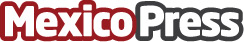 Santillán Del Río Legal and Financial Services se presenta como un aliado empresarial de soluciones legalesEn un ambiente de negocios complejo, el apoyo de un despacho legal es crucial para que empresas de todos los tamaños y giros estén actualizadas sobre las leyes y regulaciones de su sector, ayudando a evitar sanciones y problemas legalesDatos de contacto: Alexandro Santillán Del RíoSantillán Del Río Legal and Financial Services4421121855Nota de prensa publicada en: https://www.mexicopress.com.mx/santillan-del-rio-legal-and-financial-services_1 Categorías: Nacional Derecho Finanzas Otros Servicios http://www.mexicopress.com.mx